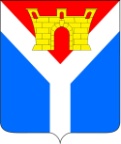 АДМИНИСТРАЦИЯУСТЬ-ЛАБИНСКОГО ГОРОДСКОГО ПОСЕЛЕНИЯУСТЬ-ЛАБИНСКОГО РАЙОНАП О С Т А Н О В Л Е Н И Еот 	                                							№ 		г. Усть-ЛабинскО внесении изменений в постановление администрации                        Усть-Лабинского городского поселения Усть-Лабинского района от 30 июня 2017 г. № 434 «О мерах материальной и социальной поддержки добровольной пожарной охраны в Усть-Лабинском городском поселении»В соответствии с Федеральным законом от 6 октября 2003 г.  № 131-ФЗ «Об общих принципах организации местного самоуправления в Российской Федерации», Федеральным законом от 6 мая 2011 г. № 100-ФЗ «О добровольной пожарной охране», Уставом Усть-Лабинского городского поселения Усть-Лабинского района п о с т а н о в л я ю:1. Внести в постановление администрации Усть-Лабинского городского поселения Усть-Лабинского района от 30 июня 2017 г. № 434 «О мерах материальной и социальной поддержки добровольной пожарной охраны в Усть-Лабинском городском поселении» следующие изменения:1.1. Пункт 3 изложить в следующей редакции:«3. Контроль за выполнением настоящего постановления возложить на заместителя главы Усть-Лабинского городского поселения Усть-Лабинского района Абрамова А.М.».1.2. Пункт 3.1 приложения изложить в следующей редакции: «3.1. Администрация Усть-Лабинского городского поселения              Усть-Лабинского района ходатайствует перед руководителями предприятий, организаций, на которых работает добровольный пожарный, о предоставлении добровольным пожарным ежегодного дополнительного отпуска без сохранения заработной платы продолжительностью до 10 календарных дней.»2. Отделу по общим и организационным вопросам администрации              Усть-Лабинского городского поселения Усть-Лабинского района                     (Владимирова М.А.) опубликовать настоящее постановление в районной газете «Сельская новь» и разместить на официальном сайте администрации Усть-Лабинского городского поселения Усть-Лабинского района в информационно-телекоммуникационной сети «Интернет».3. Постановление вступает в силу после его официального опубликования.Исполняющий обязанности главы Усть-Лабинского городского поселения Усть-Лабинского района						        Д.Н. Смирнов